Coach introductions Head Coach: Troy SpahnLead Varsity Asst: John DruryVarsity Asst: Tom JohnsonVarsity Asst: Jose ArredondoVarsity Asst: Kyle McFaddenJV Coach: Chris RileySoph Coach: Abe BrownFresh Coach: Scott BurgessFresh Asst Coach: Caleb BurgessBoard introductionsRole of the board Support program and coaching staffFundraising and org planningWork with staff to get what they needAllows coaching staff to focus on baseball President - Rob HarrisVP - Lori Harry (Newly Appointed - Welcome)Secretary - Matt RandgaardTreasurer - Joe HoganAt Large - Mindy ScottAt Large - Open Position (Need interest by 12/7/23)How parents can get involved (volunteer, run for a position)Complete survey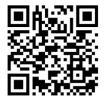 Finance update -Rumors - baseball is in debt Working with school to get audit done on exact amount and howMet with athletic director - he is eliminating the debt - we will have a 0 balance owed to school School acct/debtCan be difficult to have visibility and transparency hard to see money - will only be used as a savings going forwardIs only a district account - no fundraising or booster funds go to this~$75 per kid per year into this account ONLYWe currently have $2,755 in our accountBudgetHas been a little confusingWill only be using booster club accountCU Program was biggest fundraiser for the program ($18K)Thank you to all volunteersWant to keep program costs lowSpending money wisely on things like field levelingFundraising - lower fees/level field/uniforms/future purchasePaying half of winter feesSpring fees will be capped (lower) than previous years and programsField equipmentUniforms Spring BanquetOperating costs (Insurance)Asst Coaches (School caps amount, this allows us to pay all coaches - not just some)Volunteers/Committees Need help raising more moneyKroger community awards - King SoopersLink is on front page of website - connect to CV Baseball~$1000 last yearSee QR code to complete survey - just want to know where interests are and can get smaller groups togetherConcessions - need committee organized Gameday volunteers run during seasonSponsorships - banners - need people to help find donorsSocial media accounts - need someone to run theseEOY banquet committeeFundraiser - event - casino night?, poker tourney?, targeting FebSilent auctionBaseball event for all familiesNeed committee to organize thisWebsite has been updated - QR code for training and rewardsWill use MailChimp going forward - if you already get the TeamSnap notifications - you are good to go already and will be transferred overIf you do not get info, please join mailing list on the websiteOne master TeamSnap accountDifferent teams for each level for team specific updatesBylaws have been posted to websiteBooster board position is open nowVoting for open positions in MayTreasurerAt largePlayer Expectations Player and parent contracts will need to be signed prior to seasonStrict at all levels with gradesIf any F's - player will not play in gamesMore strict than district policyNo exceptionsTwo strike policy for district suspensions2 or more - they are off the teamKids who miss time will miss timeWinter Training (Optional) Timing - Jan 8 - Mar 1: M/F @ Gameday (3:30 - 5:30)T/Th @ CV (3:45 - 4:45 - Weight room)Process/ExpectationsPlayers need to be at Gameday and Weight Room sessionsNeed to be there or let somebody know Allows coaches to evaluate players more closely (benefit)Winter sport athletes should not participate in Winter training unless approved by Winter coachSpring Tryout dates - Week of Feb 26physicals/spring sign-up - Registration opens Feb 1Cannot practice until completeteam sizes - 16 players per team (Frosh - JV)Could fluctuate as necessaryVarsity will be ~18 - can fluctuate based on need (PO's, etc)Playoffs allow 24 kids for State tournament rosterCutsWill be necessary at all levelsCoach does not play favoritesIf kids get moved up, they will play at the level they are moved toDoes not make sense to move a kid and not play themLower three levels are for development - everyone will play as much as they can Front Range SaturdaysHITTrax League - VS DC3-4 person teamAdditional cost ($100)Summer 2024 Will have a Gameday Summer 16U teamTrying to be a feeder team for CVCV kids only - unless headcount is neededTrying to coach with CV coach - or Gameday if necessary$1500 for the seasonUniforms included6-7 local tournamentsLori Harry has sign up and it is in the surveyCollege Recruiting for those interestedPut on scout day for Jr/Sr who want to play in CollegeUCCSMetro StateInvited all Continental League teamsHad ~40 kidsOne kids got full ride from UCCS from this opportunitySocial media classHow to talk to coaches and market themselvesBe responsible on social mediaCollege recruiting is word of mouth - building relationships is valuable at all levelsAs kids get into Jr Sr year - they need to buy into taking things seriously to get a recommendation from coachesSpring Varsity trip - Grand JunctionCost TBDPlaying 5 gamesRenting 2 vans - 4 players to a hotel roomPlaying at Suplesio for a couple gamesPracticing at Mesa StTeam building in Hot Springs for last dayQuestionsGame schedule finalized yet?Varsity and JV - Yes - In master TeamSnap team scheduleSoph and Frosh - not done yet - will be updated in TeamSnap once scheduled